РЕЗУЛТАТ НАДЗОРА У БОДОВИМА:РЕЗУЛТАТ НАДЗОРА У БОДОВИМА:Присутно лице							                 КОМУНАЛНИ ИНСПЕКТОР_________________							1.________________________					М.П				2. _______________________ Индентификациони број листеИндентификациони број листеИндентификациони број листе016Република Србија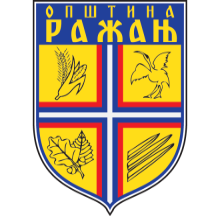 Општинa РажањОпштинска управаОдсек за инспекцијске пословеKомунална инспекцијаСНАБДЕВАЊЕ ВОДОМ ЗА ПИЋЕОДЛУКА О ВОДОСНАБДЕВАЊУ НА ТЕРИТОРИЈИ ОПШТИНЕ РАЖАЊ ЗА НАСЕЉЕНА МЕСТА РАЖАЊ, ШЕТКА, ВАРОШ И ЧУБУРУ („Сл.лист општине Ражањ“ бр. 7/16 и 2/17)СНАБДЕВАЊЕ ВОДОМ ЗА ПИЋЕОДЛУКА О ВОДОСНАБДЕВАЊУ НА ТЕРИТОРИЈИ ОПШТИНЕ РАЖАЊ ЗА НАСЕЉЕНА МЕСТА РАЖАЊ, ШЕТКА, ВАРОШ И ЧУБУРУ („Сл.лист општине Ражањ“ бр. 7/16 и 2/17)СНАБДЕВАЊЕ ВОДОМ ЗА ПИЋЕОДЛУКА О ВОДОСНАБДЕВАЊУ НА ТЕРИТОРИЈИ ОПШТИНЕ РАЖАЊ ЗА НАСЕЉЕНА МЕСТА РАЖАЊ, ШЕТКА, ВАРОШ И ЧУБУРУ („Сл.лист општине Ражањ“ бр. 7/16 и 2/17)СНАБДЕВАЊЕ ВОДОМ ЗА ПИЋЕОДЛУКА О ВОДОСНАБДЕВАЊУ НА ТЕРИТОРИЈИ ОПШТИНЕ РАЖАЊ ЗА НАСЕЉЕНА МЕСТА РАЖАЊ, ШЕТКА, ВАРОШ И ЧУБУРУ („Сл.лист општине Ражањ“ бр. 7/16 и 2/17)СНАБДЕВАЊЕ ВОДОМ ЗА ПИЋЕОДЛУКА О ВОДОСНАБДЕВАЊУ НА ТЕРИТОРИЈИ ОПШТИНЕ РАЖАЊ ЗА НАСЕЉЕНА МЕСТА РАЖАЊ, ШЕТКА, ВАРОШ И ЧУБУРУ („Сл.лист општине Ражањ“ бр. 7/16 и 2/17)СНАБДЕВАЊЕ ВОДОМ ЗА ПИЋЕСНАБДЕВАЊЕ ВОДОМ ЗА ПИЋЕСНАБДЕВАЊЕ ВОДОМ ЗА ПИЋЕСНАБДЕВАЊЕ ВОДОМ ЗА ПИЋЕСНАБДЕВАЊЕ ВОДОМ ЗА ПИЋЕСНАБДЕВАЊЕ ВОДОМ ЗА ПИЋЕ1.Вршиоци комуналне делатности снабдевања водом за пиће                                                  1.Вршиоци комуналне делатности снабдевања водом за пиће                                                  1.Вршиоци комуналне делатности снабдевања водом за пиће                                                  1.Вршиоци комуналне делатности снабдевања водом за пиће                                                  1.Вршиоци комуналне делатности снабдевања водом за пиће                                                  1.Вршиоци комуналне делатности снабдевања водом за пиће                                                  1.1. Навести вршиоца комуналне делатности1.1. Навести вршиоца комуналне делатности  ЈКП ''Комуналац'' Ражањ  ЈКП ''Комуналац'' Ражањ  ЈКП ''Комуналац'' Ражањ  ЈКП ''Комуналац'' Ражањ1.2. Да ли јединица локалне самоуправе врши надзор над радом ЈКП ''Комуналац''?1.2. Да ли јединица локалне самоуправе врши надзор над радом ЈКП ''Комуналац''? Да – 2    Не - 0 Да – 2    Не - 0 Да – 2    Не - 0 Да – 2    Не - 01.3.Да ли  се обављање комуналне делатности снабдевање водом за пиће врши на основу Одлуке о водоснабдевању на територији општине Ражањ за насељена места Ражањ, Шетку, Варош и Чубуру1.3.Да ли  се обављање комуналне делатности снабдевање водом за пиће врши на основу Одлуке о водоснабдевању на територији општине Ражањ за насељена места Ражањ, Шетку, Варош и Чубуру Да – 2    Не - 0 Да – 2    Не - 0 Да – 2    Не - 0 Да – 2    Не - 02.Обезбеђивање континуитета дистрибуције воде и одвођења вода2.Обезбеђивање континуитета дистрибуције воде и одвођења вода2.Обезбеђивање континуитета дистрибуције воде и одвођења вода2.Обезбеђивање континуитета дистрибуције воде и одвођења вода2.Обезбеђивање континуитета дистрибуције воде и одвођења вода2.Обезбеђивање континуитета дистрибуције воде и одвођења вода2.1.Да ли у случају поремећаја или прекида  у дистрибуцији воде се предузимају хитне мере за отклањање истих?2.1.Да ли у случају поремећаја или прекида  у дистрибуцији воде се предузимају хитне мере за отклањање истих? Да – 2    Не - 0 Да – 2    Не - 0 Да – 2    Не - 0 Да – 2    Не - 02.2.Да ли се обавештава Општинско веће општине Ражањ о разлозима поремећаја, односно прекида као и о предузетим мерама?2.2.Да ли се обавештава Општинско веће општине Ражањ о разлозима поремећаја, односно прекида као и о предузетим мерама? Да – 2    Не - 0 Да – 2    Не - 0 Да – 2    Не - 0 Да – 2    Не - 02.3.Да ли се преко средства јавног информисања или на други начин  обавештавају корисници о поремећајима или прекидима у дистрибуцији воде најкасније 24 часа пре настанка, о узроку и трајању планираног прекида? 2.3.Да ли се преко средства јавног информисања или на други начин  обавештавају корисници о поремећајима или прекидима у дистрибуцији воде најкасније 24 часа пре настанка, о узроку и трајању планираног прекида?  Да – 2    Не - 0 Да – 2    Не - 0 Да – 2    Не - 0 Да – 2    Не - 02.4.Да ли се у случају несташице воде дају упутства корисницима о предузимању мера у циљу ублажавања последица несташице воде?2.4.Да ли се у случају несташице воде дају упутства корисницима о предузимању мера у циљу ублажавања последица несташице воде? Да – 2    Не - 0 Да – 2    Не - 0 Да – 2    Не - 0 Да – 2    Не - 02.5.Да ли се обезбеђују довољне количине воде у јавне сврхе (гашење пожара, прање и поливање јавних површина, заливања зелених јавних површина и др.)? 2.5.Да ли се обезбеђују довољне количине воде у јавне сврхе (гашење пожара, прање и поливање јавних површина, заливања зелених јавних површина и др.)?  Да – 2    Не - 0 Да – 2    Не - 0 Да – 2    Не - 0 Да – 2    Не - 02.6.Да ли се у случају штрајка обезбеђују минимални процеси рада у складу са  Законом о комуналним делатностима?2.6.Да ли се у случају штрајка обезбеђују минимални процеси рада у складу са  Законом о комуналним делатностима? Да – 2    Не - 0 Да – 2    Не - 0 Да – 2    Не - 0 Да – 2    Не - 03.  Права и обавезе вршиоца комуналне делатности  3.  Права и обавезе вршиоца комуналне делатности  3.  Права и обавезе вршиоца комуналне делатности  3.  Права и обавезе вршиоца комуналне делатности  3.  Права и обавезе вршиоца комуналне делатности  3.  Права и обавезе вршиоца комуналне делатности  3.1.Да ли се обезбеђује здравственa и хигијенски исправнa водa за пиће према прописаним стандардима и нормативима?3.1.Да ли се обезбеђује здравственa и хигијенски исправнa водa за пиће према прописаним стандардима и нормативима? Да – 2    Не - 0 Да – 2    Не - 0 Да – 2    Не - 0 Да – 2    Не - 03.2.Да ли се обезбеђује контролa квалитета воде за пиће?3.2.Да ли се обезбеђује контролa квалитета воде за пиће? Да – 2    Не - 0 Да – 2    Не - 0 Да – 2    Не - 0 Да – 2    Не - 04. Мерење потрошње воде4. Мерење потрошње воде4. Мерење потрошње воде4. Мерење потрошње воде4. Мерење потрошње воде4. Мерење потрошње воде4.1.Да ли се у оквиру комуналне делатности снабдевање водом за пиће врши испорука воде водоводном мрежом до мерног инструмента? 4.1.Да ли се у оквиру комуналне делатности снабдевање водом за пиће врши испорука воде водоводном мрежом до мерног инструмента?  Да – 2    Не - 0 Да – 2    Не - 0 Да – 2    Не - 0 Да – 2    Не - 04.2.Да ли свако домаћинство има водомер?4.2.Да ли свако домаћинство има водомер? Да – 2    Не - 0 Да – 2    Не - 0 Да – 2    Не - 0 Да – 2    Не - 04.3.Да ли се водомери одржавају, врши замена и баждарење у складу са важећим законским прописима?4.3.Да ли се водомери одржавају, врши замена и баждарење у складу са важећим законским прописима? Да – 2    Не - 0 Да – 2    Не - 0 Да – 2    Не - 0 Да – 2    Не - 04.4.Да ли свака зграда, односно непокретност има  сопствени водоводни прикључак?4.4.Да ли свака зграда, односно непокретност има  сопствени водоводни прикључак? Да – 2    Не - 0 Да – 2    Не - 0 Да – 2    Не - 0 Да – 2    Не - 05. Наплата накнада за услуге водоснабдевања5. Наплата накнада за услуге водоснабдевања5. Наплата накнада за услуге водоснабдевања5. Наплата накнада за услуге водоснабдевања5. Наплата накнада за услуге водоснабдевања5. Наплата накнада за услуге водоснабдевања5.1.Да ли корисници услуге за утрошену воду измирују своје обавезе у року?5.1.Да ли корисници услуге за утрошену воду измирују своје обавезе у року? Да – 2    Не - 0 Да – 2    Не - 0 Да – 2    Не - 0 Да – 2    Не - 05.2.Да ли је цена за услугу снабдевања водом за пиће једнака за све категорије потрошача?5.2.Да ли је цена за услугу снабдевања водом за пиће једнака за све категорије потрошача? Да – 2    Не - 0 Да – 2    Не - 0 Да – 2    Не - 0 Да – 2    Не - 0Могући  број бодоваБројМогући  број бодова32Степен ризикаРаспон бодоваНезнатан28 - 32Низак20 - 26Средњи12 -18Висок6- 10Критичан0 - 4